Living Lake Research & Monitoring Fund 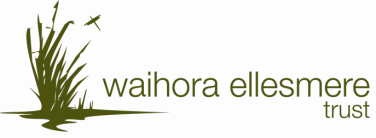 APPLICATION FORM Applicant detailsINDIVIDUAL/ORGANISATION NAME (please circle)CONTACT NAME:						EMAIL:PHONE:							MOBILE: ADDRESS:INDIVIDUALS – please attach two statements of support from referees.  If you are studying, tell us about your degree and what stage you are at.ORGANISATION – what type of organisation are you? (e.g., charitable trust, incorporated society, tertiary institution, school, informal)Project details - tell us what you will be doingPROJECT TITLE (20 words max.)WHAT TOPIC OR TOPICS DOES YOUR PROJECT RELATE TO (see guidelines for list of topics): OBJECTIVES (100 words max.)WILL THIS PROJECT CONTRIBUTE TO A QUALIFICATION? IS THERE ACADEMIC SUPERVISION? IF YES, WHAT QUALIFICATION AND WHO IS THE SUPERVISOR?DESCRIBE YOUR PROJECT AND WHAT DATA WILL BE COLLECTED.  (150 words max.)HOW WILL THIS PROJECT CONTRIBUTE TO MONITORING THE STATE OF TE WAIHORA/LAKE ELLESMERE? (150 words max.)WHEN WILL YOU CARRY OUT THIS PROJECT? IS THIS ENVISAGED AS AN ONGOING PROJECT?HEALTH AND SAFETY, CULTURAL AWARENESS AND ETHICS PROCESSES FundingHOW MUCH ARE YOU APPLYING FOR?WHAT DO YOU NEED THIS FUNDING FOR (I.E., IF SUCCESSFUL WHAT WILL YOU SPEND THIS MONEY ON)?  ATTACH QUOTES OR PROJECT BUDGET, OR OTHER RELEVANT INFORMATION IF APPLICABLE. ARE THERE OTHER FUNDERS/ARE YOU SEEKING FUNDING FROM OTHER FUNDERS?  WHO?Any additional comments? (150 words max.)I declare the application details given to be true and correct__________________________ Signature of Applicant/Organisation Office Bearer    Date: ______________  Processesn/a or Yes – enter oneIf yes, briefly describe and attach evidence if availableHEALTH & SAFETYCULTURAL AWARENESSETHICS (ANIMAL/HUMAN)